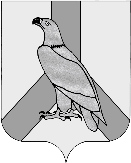        АДМИНИСТРАЦИЯ      ДАЛЬНЕРЕЧЕНСКОГО ГОРОДСКОГО ОКРУГА      ПРИМОРСКОГО КРАЯ  ПОСТАНОВЛЕНИЕ           30 марта 2021 года               г.  Дальнереченск	                             № 293-па  Об утверждении муниципальной программы «Развитие      культуры на территории Дальнереченского городского округа на 2021-2023 годы»                         В соответствии с Федеральными Законами от 06.10.2003 г. № 131-ФЗ    «Об общих принципах организации местного самоуправления в Российской Федерации», от 27.07.2010 г. № 210-ФЗ «Об организации предоставления государственных и муниципальных услуг», решения Думы Дальнереченского городского округа от 24.12.2020 года № 79 «О бюджете Дальнереченского городского округа на 2021 год и плановый период 2022 - 2023 г.г.», Уставом Дальнереченского городского округа, администрация Дальнереченского городского округаПОСТАНОВЛЯЕТ:                        1. Утвердить муниципальную программу «Развитие культуры на территории Дальнереченского городского округа на 2021-2023 годы» (прилагается).                       2. Постановление администрации Дальнереченского городского округа от 27.02.2017 года № 151 «Об утверждении муниципальной программы «Развитие культуры на территории Дальнереченского городского округа на 2018-2022 годы» считать утратившим силу.                       3. Отделу делопроизводства администрации Дальнереченского городского округа обнародовать настоящее постановление.       4. Организационно-информационному отделу администрации Дальнеречен-ского городского округа настоящее постановление разместить на официальном сайте Дальнереченского городского округа.                     5. Настоящее постановление вступает в силу с момента обнародования.Глава  Дальнереченского городского округа                                              С.В. СтарковУТВЕРЖДЕНАпостановлением администрации Дальнереченского городского округаот «30» марта 2021 года № 293-па  Муниципальная программа«Развитие культуры на территории Дальнереченского городского округа на 2021-2023 годы»Приложение № 1к муниципальной программе «Развитие культуры на территории Дальнереченского городского округа на 2021-2023 годы»Паспорт Муниципальной программы«Развитие культуры на территории Дальнереченского городского округа на 2021-2023 годы»Общая характеристика сферы реализации программы Муниципальная программа определяет цели, задачи и направления развития отрасли культуры в Дальнереченском городском округе, финансовое обеспечение и механизмы реализации мероприятий, показатели их результативности. Статья 44 Конституции Российской Федерации определила, что каждый человек, находящийся на территории России, имеет право на участие в культурной жизни и пользование услугами учреждений культуры, а также на доступ к культурным ценностям.Деятельность учреждений культуры и искусства является одной из важнейших составляющих современной культурной жизни. Учреждения культуры выполняют образовательные, воспитательные, досуговые функции в обществе, способствуют формированию его нравственных основ, духовных потребностей и ценностных ориентаций. Организация отдыха, оздоровления и занятости детей и подростков – одно из приоритетных направлений государственной политики, проводимой по обеспечению защиты прав и законных интересов детей и подростков, и важная составляющая социального благополучия. Задача муниципалитета - обеспечение необходимых условий для нормального содержательного отдыха детей, позволяющего организовать их свободное время. Необходимо использовать все возможности для укрепления здоровья детей, наполнить каникулярное время содержательной деятельностью, направленной на развитие интеллектуальных, творческих способностей детей, их социальную адаптацию.В Дальнереченском городском округе основные задачи патриотического воспитания решаются путем проведения мероприятий и акций, предусмотренных годовыми планами работы учреждений культурыВедется системная и скоординированная работа с допризывной молодежью по подготовке ее к службе в армии. По традиции весной и осенью проводятся торжественные мероприятия, посвященные проводам юношей на службу в ряды Вооруженных Сил РФ.  Призывникам дают напутствие представители администрации округа, общественности, военкомата. Систематизирована работа по воспитанию гражданственности у детей и молодежи во всех образовательных учреждениях округа, работают молодежные общественные объединения различной направленности (патриотической, экологической, творческой).   Увеличилось число молодежи, активно участвующей в мероприятиях патриотической направленности, волонтерских объединений, различных творческих объединений. Мероприятия патриотической направленности освещаются в электронных и печатных средствах массовой информации Дальнереченского городского округа. В соответствии с Федеральным законом от 06 октября 2003 года № 131-ФЗ «Об общих принципах организации местного самоуправления в Российской Федерации» определены полномочия органов местного самоуправления в области культуры и искусства: - организация библиотечного обслуживания населения, комплектование и обеспечение сохранности библиотечных фондов библиотек городского округа; - создание условий для организации досуга и обеспечения жителей городского округа услугами организаций культуры;- организация предоставления дополнительного образования;- создание условий для развития местного традиционного народного художественного творчества, участие в сохранении, возрождении и развитии народных художественных промыслов в городском округе; - сохранение, использование и популяризация объектов культурного наследия (памятников истории и культуры), находящихся в собственности городского округа;- создание условий для массового отдыха жителей городского округа. В ходе реализации мероприятий достигнуты следующие результаты: сохранена сеть муниципальных учреждений культуры, увеличилось количество участников, представляющих Дальнереченский городской округ в конкурсах, фестивалях краевого, российского и международного уровня, произошло увеличение посещаемости городских массовых мероприятий.МБУ ДК «Восток» осуществляет свою работу в соответствии с нормативными правовыми актами, регулирующими порядок оказания муниципальных услуг: Федеральным законом от 06.10.2003 г. №131-Ф3 «Об общих принципах организации местного самоуправления в РФ», Законом Российской Федерации от 09.10.1992 г. № 3612-1 «Основы законодательства Российской Федерации о культуре», Административным регламентам по предоставлению муниципальной услуги «Предоставление информации о времени и месте театральных представлений, филармонических и эстрадных концертов и гастрольных мероприятий театров и филармоний, киносеансов, анонсы данных мероприятий» .Культурно-досуговую деятельность на территории Дальнереченского городского округа осуществляют следующие учреждения: муниципальное бюджетное учреждение Дом культуры «Восток» с 3 филиалами (ДК имени В. Сибирцева, клуба с. Лазо и клуба «Космос» с. Грушевое). Дальнереченский городской округ имеет историческое прошлое, связанное с казачеством. Много лет в ДК «Восток» функционирует Заслуженный коллектив любительского художественного творчества Приморского края народный ансамбль казачьей песни «Круголет», творческая деятельность которого направлена на сохранение традиций и культуры казачества. В 2002 году за заслуги в области сохранения традиций казачьего народного творчества, за многочисленные победы на краевых и региональных фестивалях коллективу было присвоено звание Народный. С целью повышения мастерства отдельные исполнители ДК «Восток» и филиалов принимают участие в конкурсах краевого и регионального уровня. Специалисты ДК «Восток» вместе со своими коллективами постоянно принимают участие в международных, краевых фестивалях и конкурсах, где показывают достаточно высокий уровень мастерства и получают заслуженные награды. Многие специалисты МБУ ДК «Восток» имеют грамоты Департамента культуры Приморского края, грамоты и благодарственные письма главы Дальнереченского городского округа и главы администрации Дальнереченского городского округа  Несмотря на достижения в МБУ ДК «Восток» существует ряд проблем:-	несоответствие технического оснащения ДК «Восток» и филиалов современным требованиям, что влияет на качество обслуживания населения и на качество проводимых мероприятий;	- в 2014 году на первом этаже ДК «Восток» разместился многофункциональный центр предоставления муниципальных и государственных услуг населению в связи, с чем уменьшилось количество рабочих площадей, которое сказалось на качестве и количестве проводимых мероприятий;-	отсутствие собственного помещения в филиале клуба с. Лазо;-	помещение Дома культуры имени В. Сибирцева требует капитального ремонта;-	недостаточное финансирование не позволяет приобретать новые сценические костюмы, что не может не сказаться на качестве проводимых мероприятий;-	недостаточное финансирование не позволяет творческим коллективам и отдельным исполнителям в полной мере проявить свои творческие способности и чаще принимать участие в краевых, региональных, международных фестивалях и конкурсах.-  недостаточное финансирование не позволяет специалистам культурно-досуговой деятельности систематически посещать курсы повышения квалификации, мастер-классы, практикумы, с целью совершенствования своего мастерства и профессиональной деятельности
Важнейшими условиями успешной реализации муниципальной программы будут являться:1. Увеличение числа посещений библиотек (в стационарных условиях, вне стационара, число обращений к библиотеке) в 2021 г до 124570 человек;2. Увеличение посещений культурно-массовых мероприятий учреждений культурно-досугового типа в 2021 г до 131650 человек;3. Формирование культурной среды, отвечающей растущим потребностям личности и общества, повышение качества, разнообразия и эффективности услуг в сфере культуры и туризма. Создание условий для доступности участия всего населения в культурной жизни, а также вовлечение детей, молодёжи, инвалидов в активную социокультурную деятельность;4. Создание благоприятных условий для улучшения культурно-досугового обслуживания населения, укрепления материально-технической базы отрасли, развитие самодеятельного художественного творчества.В настоящее время на территории Дальнереченского городского округа расположено 28 объектов культурного наследия (памятников истории и культуры) регионального значения (включая воинские захоронения, мемориалы), 1 объект федерального значения. На объектах культурного наследия требуется проведение ремонтно-реставрационных работ. Реставрация памятников культуры и искусства местного значения позволит улучшить исторический облик города и привлечь потенциальных туристов и гостей города.Правовое поле деятельности общедоступных библиотек определено Конституцией Российской Федерации, Гражданским Кодексом Российской Федерации, Основами законодательства Российской Федерации о культуре, Федеральными законами: «О библиотечном деле», «Об общих принципах организации местного самоуправления в Российской Федерации», Федеральным Законом от 27.07.2010 №210-ФЗ «Об организации предоставления государственных и муниципальных услуг», Законом Приморского края «О библиотеках и библиотечном деле в Приморском крае» от 21.11.1996 №65-КЗ (ред. от 25 .09.2013г.), Модельным стандартом деятельности муниципальных общедоступных библиотек Приморского края от 25.05.2015 года.Основное назначение Программы состоит в том, чтобы обеспечить устойчивое функционирование и развитие МБУ «Централизованная библиотечная система» Дальнереченского городского округа. МБУ «ЦБС» является единым библиотечным учреждением, объединяющим Центральную городскую библиотеку и библиотеки-филиалы городского округа, функционирующих на основе единого административно-хозяйственного и методического руководства, общего штата, централизованных процессов его формирования и использования.Центральная библиотека (ул. Ленина 71б), Библиотека-филиал №1 (м-он. Мясокомбинат, ул. Некрасова 6);Библиотека-филиал №2 (м-он Каменушка, ул. Ясная 11);Библиотека-филиал №3 (с. Грушевое, ул. Лазо,36):Библиотека-филиал №6 (м-он ЛДК, ул. Центральная 11);Библиотека-филиал №7 (с. Лазо, ул. Калинина, 40).Библиотеки строят свою работу на основе поиска путей усовершенствования и обновления форм и методов. Выход в ИНТЕРНЕТ имеют все библиотеки. Все библиотеки оснащены компьютерной техникой, но их количество недостаточно для предоставления пользователям услуг в электронном виде и для подключения библиотек к НЭБ (национальной электронной библиотеке). Такая ситуация негативно отражается на организации работы библиотек: снижается комфортность обслуживания пользователей. В связи с этим низкое качество исполнения Федерального Закона от 27.07.2010 №210 «Об организации предоставления государственных и муниципальных услуг».На сегодняшний день здания и помещения муниципальных библиотек требуют текущего ремонта. Центральной городской библиотеке требуется текущий ремонт здания (системы освещения, капитальный ремонт крыши.)Острой проблемой для библиотек города остается приобретение мебели (стеллажей, столов читательских, витрин, кафедр выдачи литературы). Работникам библиотек необходимо систематически посещать курсы повышения квалификации, семинары, тренинги, проводимые краевой библиотекой им. А.М. Горького, краевой детской библиотекой, осуществлять плановые выезды в ЦБС края по обмену опытом. В сложившихся условиях решение задач по повышению уровня библиотечного обслуживания требует комплексного программного подхода, консолидации всех уровней управления и самих муниципальных библиотек, что позволит поднять на должный уровень этот важный социально-культурный сектор Дальнереченского городского округа.Настоящей Программой предусматриваются основные направления деятельности по решению вышеуказанных проблем, сохранению, развитию и модернизации муниципальных библиотек.Дополнительное образование детей осуществляет МБУ ДО «Детская школа искусств» с отделениями: музыкальное, художественное, хореографическое, подготовительное.Проводилась работа по укреплению материально-технической базы учреждения.      На сегодняшний день здание и помещения МБУ ДО «ДШИ» находятся в удовлетворительном состоянии.  Проведен капитальный ремонт санитарно-гигиенических комнат и учебных классов и косметический ремонт помещений.Несмотря на достигнутые положительные результаты в развитии сферы культуры, остаются нерешенными следующие ключевые проблемы: -необходимость проведения капитальных ремонтов учреждений культуры;  -отсутствие притока молодых специалистов, и, как следствие, увеличение роста работников культуры среднего и пенсионного возраста; -отсутствие социальной поддержки молодых специалистов сферы культуры;  -недостаточный уровень информатизации учреждений культуры и искусства, необходимость более активного внедрения информационно коммуникационных технологий; -низкая доля инвестиций в культурную сферу. Настоящая Программа конкретизирует систему приоритетов в сфере культуры и искусства, реализация которых позволит использовать творческий интеллектуальный потенциал населения в качестве фактора социально-экономического развития.  В результате использования программно-целевых методов, основанных на краткосрочных и среднесрочных прогнозах, будут достигнуты положительные результаты в развитии сферы культуры.Цели и задачи программы Программа разработана в целях определения приоритетных направлений развития культуры на территории Дальнереченского городского округа, решения задач социально ориентированного развития округа средствами культуры.Реализация муниципальной программы будет осуществляться в соответствии со следующими основными приоритетами:1. Обеспечение максимальной доступности для широких слоев населения лучших образцов культуры и искусства; создание условий для творческой самореализации граждан, культурно-просветительской деятельности, организации внешкольного художественного образования и культурного досуга;2. Продвижение в культурном пространстве нравственных ценностей и образцов, способствующих культурному и гражданскому воспитанию личности;3. Обеспечение инновационного развития отрасли культуры, вывод ее на лидирующие позиции в области применения современных технологий; усиление присутствия учреждений культуры в цифровой среде;4. Укрепление позиций муниципального образования в сфере культуры;5. Повышение ответственности пользователей и собственников объектов культурного наследия за нарушения требований законодательства Российской Федерации об охране объектов культурного наследия;6. Укрепление материально-технической базы учреждений культуры; повышение социального статуса работников культуры (уровень доходов, общественное признание); системы подготовки кадров и их социального обеспечения;7. Проведение реставрационных работ, улучшение технического состояния объектов культурного наследия, позволяющих вернуть их в хозяйственный и культурный оборот.В соответствии с приоритетами государственной политики в сфере культуры в Дальнереченском городском округе целями муниципальной программы являются:- реализация стратегической роли культуры как духовно-нравственного основания развития личности и государства, единства российского общества;- создание условий для дальнейшего развития культуры и искусства в Дальнереченском городском округе, сохранения национально-культурных традиций для формирования духовно-нравственных ориентиров граждан.Цель программы: - обеспечение для жителей Дальнереченского городского округа доступности к услугам учреждений культуры.Задачи программы:   - обеспечение условий для функционирования и развития учреждений библиотечного и клубного типов;  - сохранение и пополнение библиотечного фонда; - развитие механизмов поддержки творческой деятельности в сфере культуры и искусства;  - оказания муниципальных услуг (выполнения работ) в сфере культуры, в которых будут задействованы: библиотеки, учреждения культурно-досугового типа, образовательные организации в области культуры и искусства, осуществления полномочий в области сохранения, использования, популяризации и государственной охраны объектов культурного наследия.Важным вопросом культурной политики является патриотическое воспитание молодежи, в котором необходимо следование общепринятым приоритетам.Результаты реализации программы Результаты реализации программы с указанием количественных и (или) качественных показателей (индикаторов), характеризующих достижение цели (целей) и решение задач программы приведены в приложении № 2 к программе.Индикаторы могут оцениваться ежегодно на основе данных формы федерального статистического наблюдения. Перечень и краткое описание основных мероприятий программы             В Программе предусмотрена реализация мероприятий (приложение № 4 к программе).    Основные мероприятия: - организация оказания услуг (выполнение работ) муниципальными бюджетными учреждениями культуры и дополнительного образования Дальнереченского городского округа, Финансовое обеспечение выполнения муниципального задания; - организация и финансовое обеспечение мероприятий по направлению молодежной политики и оздоровления детей.Отдельное мероприятие программы:           - обеспечение деятельности (оказание услуг, выполнение работ) централизованной бухгалтерией, руководство и управление в сфере культуры.Основные мероприятия программы направлены на реализацию муниципальной политики и обеспечение деятельности системы культуры и дополнительного образования в сфере культуры и искусства в целом, оно оказывает влияние на достижение всех показателей муниципальной программы.Реализация мероприятий направлена на совершенствование руководства и управления в сфере культуры и дополнительного образования, обеспечение деятельности централизованной бухгалтерии.Перечень и краткое описание реализуемых в составе программы и отдельных мероприятий с указанием сроков их реализации, ответственных исполнителей, ожидаемых непосредственных результатов приведены в приложении № 4, 5 к программе.Механизм реализации программы Механизм реализации программы направлен на эффективное планирование основных мероприятий, обеспечение контроля исполнения программных мероприятий, проведение мониторинга состояния работ по выполнению программы, выработку решений при возникновении отклонения хода работ от плана мероприятий программы.Управление программой осуществляется ответственным исполнителем программы – муниципальным казённым учреждением «Управление культуры Дальнереченского городского округа». Управлением по работе с муниципальными учреждениями в сфере культуры Дальнереченского городского округа, осуществляется соисполнителями муниципальной программы- это Муниципальные бюджетные учреждения: МБУ ДК «Восток», МБУ «ЦБС», МБУ ДО «ДШИ», отдел спорта и молодежной политики администрации Дальнереченского городского округаВнесение изменений в программу осуществляется по инициативе ответственного исполнителя либо во исполнение поручений администрации Дальнереченского городского округа, в том числе с учетом результатов оценки эффективности реализации программы.Муниципальной программой предусмотрено предоставление субсидий муниципальным учреждениям культуры и дополнительного образования Дальнереченского городского округа в соответствии с Бюджетным кодексом Российской Федерации и постановлением администрации Дальнереченского городского округа от 24.12.2020 №1086-па "Об утверждении Порядка определения объема и условий предоставления бюджетным учреждениям Дальнереченского городского округа субсидий на иные цели ".Основные мероприятия программы «Развитие культуры на территории Дальнереченского городского округа на 2021 – 2023 годы» реализуются посредством предоставления:- субсидий муниципальным учреждениям культуры и дополнительного образования Дальнереченского городского округа на финансовое обеспечение выполнения муниципального задания на оказание ими муниципальных услуг и путем осуществления закупок товаров, работ, услуг в порядке, установленном действующим законодательством Российской Федерации в сфере закупок товаров, работ, услуг для обеспечения муниципальных нужд;- за счет средств местного бюджета Дальнереченского городского округа и средств, выделяемых из краевого и федерального бюджетов на условиях софинансирования.Реализация отдельного мероприятия программы «Развитие культуры на территории  Дальнереченского городского округа» включает расходы на содержание штата сотрудников муниципального казённого учреждения «Управление культуры Дальнереченского городского округа», расходы на оплату товаров работ, услуг, связанных с деятельностью МКУ «Управление культуры Дальнереченского городского округа», в порядке, установленном действующим законодательством Российской Федерации в сфере закупок товаров, работ, услуг для обеспечения муниципальных нужд.Финансовое обеспечение программы Информация по ресурсному обеспечению реализации программы за счет всех источников финансирования, расшифровка по главным распорядителям средств бюджета, а также по годам реализации программы представлена в Приложении № 3 к программе. 	Объемы финансовых средств, предусмотренных на реализацию мероприятий программы, подлежат ежегодному уточнению при формировании местного бюджета на очередной финансовый год на основе анализа полученных результатов и с учетом возможностей местного, краевого и федерального бюджета. В ходе реализации программы отдельные её мероприятия в установленном порядке могут уточняться, а объемы финансирования корректироваться с учетом утвержденных расходов местного, краевого и федерального бюджета.Сроки и этапы реализации программы Программа реализуется в течение 2021 - 2023 годов в один этап.Оценка эффективности реализации программы Оценка эффективности реализации программы проводится в целях оценки вклада результатов программы в социально-экономическое развитие Дальнереченского городского округа.Обязательным условием оценки эффективности реализации программы является выполнение запланированных промежуточных показателей и индикаторов в установленные сроки.Для оценки эффективности программы используются следующие критерии:а)	результативность - степень достижения плановых значений показателей (индикаторов) программы;б)	степень соответствия фактического уровня расходов запланированному уровню расходов бюджета Дальнереченского городского округа;в)	эффективность использования средств бюджета Дальнереченского городского округа.Оценка эффективности реализации программы осуществляется в следующей последовательности:а) оценивается степень достижения планового значения каждого показателя (индикатора) программы по следующим формулам:для показателей (индикаторов), направленных на увеличение значений:СПi  = П факт/П пландля показателей (индикаторов), направленных на снижение значений:СПi  = П план /П факт ,где:СПi - степень достижения планового значения i- го показателя (индикатора);П факт- фактическое значение i - го показателя (индикатора);П план - плановое значение i - го показателя (индикатора);б) оценивается степень достижения плановых значений показателей (индикаторов) муниципальной программы в целом по следующей формуле:СПМП =∑ СПi//n,где:СПМП - степень достижения показателей (индикаторов) в целом по программе;n - количество показателей (индикаторов) программы;в) оценивается степень соответствия уровню расходов программы по следующей формуле:СПМП = Pфакт/Рплан,где:СПМП - степень соответствия запланированному уровню расходов на реализацию программы;Pфакт - фактические расходы на реализацию программы в отчетном году;Рплан - плановые расходы на реализацию программы в отчетном году.Под плановыми расходами на реализацию программы в отчетном году понимаются объемы бюджетных ассигнований, предусмотренные на реализацию программы в решении о бюджете Дальнереченского городского округа на соответствующий год по состоянию на 31 декабря.г) оценивается эффективность использования средств бюджета городского округа на реализацию мероприятий программы по следующей формуле:Э БС = СМмп / СРмп,где:ЭБС - эффективность использования средств бюджета городского округа на реализацию мероприятий программы;СМмп - степень реализации мероприятий программы;СРмп - степень соответствия запланированному уровню расходов на реализацию программы;СМ мп=Мв/М, где:Мв- количество мероприятий, выполненных в полном объеме, из числа мероприятий, запланированных к реализации в отчетном году;М - общее количество мероприятий, запланированных к реализации в отчетном году.д) Оценивается эффективность реализации программы по следующей формуле:Э мп = СП мп*Э БС,где:Э мп - эффективность реализации программы;СПмп - степень достижения показателей (индикаторов) в целом по программе;ЭБС - эффективность использования средств бюджета городского округа на реализацию мероприятий программы.Эффективность реализации программы признается высокой в случае, если значение Эмп составляет не менее 0,9.Эффективность реализации программы признается удовлетворительной в случае, если значение Эмп составляет не менее 0,60.В остальных случаях эффективность реализации программы признается неудовлетворительной.Оценка эффективности программы по итогам текущего финансового года не проводится при наличии заключенных долгосрочных муниципальных контрактов (на срок более года), предусматривающих реализацию мероприятий инвестиционного характера.                                                           Приложение № 2                                                           к муниципальной программе «Развитие                                                                           культуры на территории Дальнереченского                                                                     городского округа на 2021-2023 годы»Перечень показателей (индикаторов) муниципальной программы «Развитие культуры на территории Дальнереченского городского округа на 2021-2023 годы»Приложение № 3к муниципальной программе «Развитие культуры на территории Дальнереченского городского округа на 2021-2023 годы»Финансовое обеспечение муниципальной программы«Развитие культуры на территории Дальнереченского городского округа на 2021-2023 годы»                                                                               (руб.) Приложение № 4                                                 к муниципальной программе                                                «Развитие культуры на территории                                                                                Дальнереченского городского                                                              округа на 2021-2023 годы»Перечень мероприятий муниципальной программы «Развитие культуры на территории Дальнереченского городского округа на 2021-2023 годы»Приложение № 5                                                 к муниципальной программе                                                 «Развитие культуры на территории                                                                                Дальнереченского городского                                                              округа на 2021-2023 годы»План – график реализации муниципальной программы «Развитие культуры на территории Дальнереченского городского округа на 2021-2023 годы»Приложение № Наименование муниципальной программыМуниципальная программа«Развитие культуры на территории Дальнереченского городского округа на 2021-2023 годы» (далее муниципальная программа)Основания разработки муниципальной программыПеречень муниципальных программ Дальнереченского городского округа, утвержденный постановлением администрации от 09.09.2020 № 757Руководитель муниципальной программыНачальник Муниципального казенного учреждения «Управление культуры Дальнереченского городского округа»Ответственный исполнитель муниципальной программыМуниципальное казенное учреждение «Управление культуры Дальнереченского городского округа»Соисполнители муниципальной программыМуниципальное бюджетное учреждение «Централизованная библиотечная система» Дальнереченского городского округа (МБУ «ЦБС»);Муниципальное бюджетное учреждение Дом культуры «Восток» Дальнереченского городского округа (МБУ ДК «Восток»);Муниципальное бюджетное учреждение дополнительного образования «Детская школа искусств» Дальнереченского городского округа (МБУ ДО «ДШИ»);Отдел спорта и молодежной политики администрации Дальнереченского городского округа.Участники муниципальной программыМуниципальное казенное учреждение «Управление культуры Дальнереченского городского округа»Муниципальное бюджетное учреждение «Централизованная библиотечная система» Дальнереченского городского округа (МБУ «ЦБС»);Муниципальное бюджетное учреждение Дом культуры «Восток» Дальнереченского городского округа (МБУ ДК «Восток»);Муниципальное бюджетное учреждение дополнительного образования «Детская школа искусств» Дальнереченского городского округа (МБУ ДО «ДШИ»);Отдел спорта и молодежной политики администрации Дальнереченского городского округаСтруктура муниципальной программы (подпрограммы и отдельные мероприятияфинансовое обеспечение выполнения муниципального задания по оказанию услуг муниципальными учреждениями культуры по проведению культурных мероприятий;укрепление материально-технической базы муниципальных учреждений культуры;организация социально-значимых культурно-массовых мероприятий (фестивалей, праздников, конкурсов, ярмарок, выставок и др.); обеспечение участия творческих коллективов и отдельных исполнителей в фестивалях, конкурсах, выставках и т.д. разного уровня;выполнение функций по осуществлению библиотечного обслуживания социально-незащищенных слоев населения и просветительской деятельности;финансовое обеспечение выполнения муниципального задания по осуществлению библиотечного обслуживания пользователей и просветительской деятельности;комплектование книжных фондов муниципальных библиотек;мероприятия, направленные на организацию досуга детей и подростков;обеспечение беспрепятственного доступа инвалидов к объектам социальной инфраструктуры и информации во всех учреждениях культуры.Цели муниципальной программыувеличение числа посещений культурных мероприятий;Задачи муниципальной программыпродвижение мероприятий в социальных сетях на официальных сайтах учреждений культуры; проведение современных культурных мероприятий;развитие деятельности любительского творчества;проведение межмуниципальных обменных концертов;укрепление и развитие материально-технической базы учреждений культуры;увеличение количества посещений официальных сайтов учреждений культуры, путем введения и своевременного обновления актуальных проведенных мероприятий для всех категорий пользователей;увеличение количества выездных и стационарных мероприятий;обеспечение условий для совершенствования военно-патриотического воспитания и подготовки молодежи к службе в Вооруженных Силах Российской Федерации;полноценное комплектование библиотечных фондов новыми информационными изданиями;обеспечение учреждений культуры квалифицированным персоналом; создание условий для успешной социализации и эффективной самореализации детей и молодежи;сохранение объектов культурного наследия и военно-мемориальных объектов, находящихся на территории Дальнереченского городского округа; организация предоставления дополнительного образования детям и взрослым на территории Дальнереченского городского округа.Этапы и сроки реализации муниципальной программыПрограмма реализуется в период с 2021 - 2023 годы в один этапОбъем бюджетных ассигнований муниципальной программы (с расшифровкой по годам и источникам финансирования)Основные мероприятия муниципальной программыувеличение посещений культурных мероприятий на возмездной и безвозмездной основе, в своих стенах и вне стен, в том числе в онлайн-формате;укрепление материально-технической базы и улучшение технического оснащения учреждений культуры;обеспечение современными системами антитеррористической безопасности, средствами пожарной защиты;применение в работе административных регламентов;обеспечение условий для повышения квалификации сотрудников учреждений культуры в центрах непрерывного профессионального образования развитие системы досуга детей и подростков Дальнереченского городского округа; формирование активной гражданской позиции у молодежи;увеличение охвата детей дополнительным образованием в возрасте от 5 до 17 лет, проживающих на территории Дальнереченского городского округа.Целевые показатели (индикаторы)Число посещений культурных мероприятий в Дальнереченском городском округеОтношение среднемесячной номинальной начисленной заработной платы работников муниципальных учреждений культуры и искусства Дальнереченского городского округа к среднемесячной номинальной начисленной заработной плате работников, занятых в сфере экономики региона;Целевые показатели (индикаторы)Удельный вес доли детей, получающих услуги по дополнительному образованию детей в школе дополнительного образования в области культуры и искусства, в общей численности учащихся детей Дальнереченского городского округа;Отношение среднемесячной номинальной начисленной заработной платы работников муниципальных учреждений культуры и искусства Дальнереченского городского округа к среднемесячной номинальной начисленной заработной плате работников, занятых в сфере экономики региона (Дополнительное образование).№ п/пНаименование целевого показателя (индикатора)Ед. измеренияБазовое значение показателя2020Планируемое значение целевого показателя (индикатора) по годам реализацииПланируемое значение целевого показателя (индикатора) по годам реализацииПланируемое значение целевого показателя (индикатора) по годам реализации№ п/пНаименование целевого показателя (индикатора)Ед. измеренияБазовое значение показателя20202021 2022 2023 1234567Муниципальная программа «Развитие культуры на территории Дальнереченского городского округа на 2021-2023 годы»Муниципальная программа «Развитие культуры на территории Дальнереченского городского округа на 2021-2023 годы»Муниципальная программа «Развитие культуры на территории Дальнереченского городского округа на 2021-2023 годы»Муниципальная программа «Развитие культуры на территории Дальнереченского городского округа на 2021-2023 годы»Муниципальная программа «Развитие культуры на территории Дальнереченского городского округа на 2021-2023 годы»Муниципальная программа «Развитие культуры на территории Дальнереченского городского округа на 2021-2023 годы»Муниципальная программа «Развитие культуры на территории Дальнереченского городского округа на 2021-2023 годы»Муниципальная программа «Развитие культуры на территории Дальнереченского городского округа на 2021-2023 годы»Муниципальная программа «Развитие культуры на территории Дальнереченского городского округа на 2021-2023 годы»Муниципальная программа «Развитие культуры на территории Дальнереченского городского округа на 2021-2023 годы»Муниципальная программа «Развитие культуры на территории Дальнереченского городского округа на 2021-2023 годы»Муниципальная программа «Развитие культуры на территории Дальнереченского городского округа на 2021-2023 годы»Задача № 1 «Увеличение числа посещений культурных мероприятий» Задача № 1 «Увеличение числа посещений культурных мероприятий» Задача № 1 «Увеличение числа посещений культурных мероприятий» Задача № 1 «Увеличение числа посещений культурных мероприятий» Задача № 1 «Увеличение числа посещений культурных мероприятий» Задача № 1 «Увеличение числа посещений культурных мероприятий» Задача № 1 «Увеличение числа посещений культурных мероприятий» Задача № 1 «Увеличение числа посещений культурных мероприятий» Задача № 1 «Увеличение числа посещений культурных мероприятий» Задача № 1 «Увеличение числа посещений культурных мероприятий» Задача № 1 «Увеличение числа посещений культурных мероприятий» Задача № 1 «Увеличение числа посещений культурных мероприятий» показатель (индикатор): тыс. единиц81,53256,22279,51326,091. Число посещений библиотек (в стационарных условиях, вне стационара, число обращений к библиотеке удаленных пользователей), тыс. едиництыс. единиц39,64124,57135,89158,542. Число посещений культурно-массовых мероприятий учреждений культурно-досугового типатыс. единиц41,89131,65143,62167,55Задача № 2 «Индекс реальной среднемесячной заработной платы» % к базовому году100,00102,7105,5107,21.Средняя заработная плата педагогических работников учреждений дополнительного образования%-43788,9046503,8049573,102.Средняя заработная плата работников учреждений культуры%-43788,9046503,8049573,10Объем финансирования на программные мероприятияВсего по муниципальной программе (подпрограмме) в том числе по годам в том числе по годам в том числе по годам 20212022202312 3 4 5                   Всего: 235 972356,2883 641166,2875 738745,0076 592445,00в том числе: средства федерального бюджета7 585550,007 585550,0000средства краевого бюджета1 169526,28833516,28168005,00168005,00средства местного бюджета227 217280,0075 222100,0075 570740,0076 424440,00внебюджетные источники00000Из нихпо главным распорядителям: 235 972356,2883 641166,2875 738745,0076 592445,00средства федерального бюджета 7 585550,007 585550,0000средства краевого бюджета 1 169526,28833516,28168005,00168005,00средства местного бюджета227 217280,0075 222100,0075 570740,0076 424440,00внебюджетные источники0000№ ппПеречень мероприятийКод бюджет ной классифи кацииКод бюджет ной классифи кацииИсточники финансированияОбъем финансирова ния, руб.в том числе по годамв том числе по годамв том числе по годамв том числе по годамСрокисполненияИсполнители№ ппКод бюджет ной классифи кацииКод бюджет ной классифи кацииИсточники финансированияОбъем финансирова ния, руб.2021202220232023Срокисполнения1.2 3 3 4 5 6 7 889 10 Мероприятия по исполнению задачи №1Мероприятия по исполнению задачи №1Мероприятия по исполнению задачи №1Мероприятия по исполнению задачи №1Мероприятия по исполнению задачи №1Мероприятия по исполнению задачи №1Мероприятия по исполнению задачи №1Мероприятия по исполнению задачи №1Мероприятия по исполнению задачи №1Мероприятия по исполнению задачи №1Мероприятия по исполнению задачи №1Мероприятия по исполнению задачи №11.Финансовое обеспечение выполнения муниципального задания муниципальными бюджетными учреждениями в области культуры и искусства (клубного типа)012.0801.0690120140.611012.0801.0690120140.611Всего: 72 811630,0023 740340,0024 393500,0024 677790,0024 677790,0031.12.2023Гуцалюк Ю.Н.Финансовое обеспечение выполнения муниципального задания муниципальными бюджетными учреждениями в области культуры и искусства (клубного типа)012.0801.0690120140.611012.0801.0690120140.611в том числе Финансовое обеспечение выполнения муниципального задания муниципальными бюджетными учреждениями в области культуры и искусства (клубного типа)012.0801.0690120140.611012.0801.0690120140.611средства местного бюджета 72 811630,0023 740340,0024 393500,0024 677790,0024 677790,00Финансовое обеспечение выполнения муниципального задания муниципальными бюджетными учреждениями в области культуры и искусства (клубного типа)012.0801.0690120140.611012.0801.0690120140.611средства прочих бюджетов 00000Финансовое обеспечение выполнения муниципального задания муниципальными бюджетными учреждениями в области культуры и искусства (клубного типа)012.0801.0690120140.611012.0801.0690120140.611внебюджетные источники 00000Мероприятия по исполнению задачи № 2Мероприятия по исполнению задачи № 2Мероприятия по исполнению задачи № 2Мероприятия по исполнению задачи № 2Мероприятия по исполнению задачи № 2Мероприятия по исполнению задачи № 2Мероприятия по исполнению задачи № 2Мероприятия по исполнению задачи № 2Мероприятия по исполнению задачи № 2Мероприятия по исполнению задачи № 2Мероприятия по исполнению задачи № 2Мероприятия по исполнению задачи № 22.Финансовое обеспечение выполнения муниципального задания по библиотечному, библиографическому и информационному обслуживанию пользователей библиотеки (библиотечного типа)012.0801.0690120340.611012.0801.0690120340.611Всего: 35 331820,0011 573410,0011 813710,0011 944700,0011 944700,0031.12.2023Гуцалюк Ю.Н.2.Финансовое обеспечение выполнения муниципального задания по библиотечному, библиографическому и информационному обслуживанию пользователей библиотеки (библиотечного типа)012.0801.0690120340.611012.0801.0690120340.611в том числе 2.Финансовое обеспечение выполнения муниципального задания по библиотечному, библиографическому и информационному обслуживанию пользователей библиотеки (библиотечного типа)012.0801.0690120340.611012.0801.0690120340.611средства местного бюджета 35 331820,0011 573410,0011 8133710,0011 944700,0011 944700,002.Финансовое обеспечение выполнения муниципального задания по библиотечному, библиографическому и информационному обслуживанию пользователей библиотеки (библиотечного типа)012.0801.0690120340.611012.0801.0690120340.611средства прочих бюджетов 000002.Финансовое обеспечение выполнения муниципального задания по библиотечному, библиографическому и информационному обслуживанию пользователей библиотеки (библиотечного типа)012.0801.0690120340.611012.0801.0690120340.611внебюджетные источники 00000Мероприятия по исполнению задачи № 3Мероприятия по исполнению задачи № 3Мероприятия по исполнению задачи № 3Мероприятия по исполнению задачи № 3Мероприятия по исполнению задачи № 3Мероприятия по исполнению задачи № 3Мероприятия по исполнению задачи № 3Мероприятия по исполнению задачи № 3Мероприятия по исполнению задачи № 3Мероприятия по исполнению задачи № 3Мероприятия по исполнению задачи № 3Мероприятия по исполнению задачи № 33.Финансовое обеспечение выполнения муниципального задания по оказанию услуги муниципальными бюджетными учреждениями по дополнительному образованию детей (в сфере культуры и искусства)Финансовое обеспечение выполнения муниципального задания по оказанию услуги муниципальными бюджетными учреждениями по дополнительному образованию детей (в сфере культуры и искусства)012.0703.0690120140.611Всего: 72 327700,0023 606800,0024 220230,0024 500670,0024 500670,0031.12.2023Гуцалюк Ю.Н.3.Финансовое обеспечение выполнения муниципального задания по оказанию услуги муниципальными бюджетными учреждениями по дополнительному образованию детей (в сфере культуры и искусства)Финансовое обеспечение выполнения муниципального задания по оказанию услуги муниципальными бюджетными учреждениями по дополнительному образованию детей (в сфере культуры и искусства)012.0703.0690120140.611в том числе 3.Финансовое обеспечение выполнения муниципального задания по оказанию услуги муниципальными бюджетными учреждениями по дополнительному образованию детей (в сфере культуры и искусства)Финансовое обеспечение выполнения муниципального задания по оказанию услуги муниципальными бюджетными учреждениями по дополнительному образованию детей (в сфере культуры и искусства)012.0703.0690120140.611средства местного бюджета 72 327700,0023 606800,0024 220230,0024 500670,0024 500670,003.Финансовое обеспечение выполнения муниципального задания по оказанию услуги муниципальными бюджетными учреждениями по дополнительному образованию детей (в сфере культуры и искусства)Финансовое обеспечение выполнения муниципального задания по оказанию услуги муниципальными бюджетными учреждениями по дополнительному образованию детей (в сфере культуры и искусства)012.0703.0690120140.611средства прочих бюджетов 000003.Финансовое обеспечение выполнения муниципального задания по оказанию услуги муниципальными бюджетными учреждениями по дополнительному образованию детей (в сфере культуры и искусства)Финансовое обеспечение выполнения муниципального задания по оказанию услуги муниципальными бюджетными учреждениями по дополнительному образованию детей (в сфере культуры и искусства)012.0703.0690120140.611внебюджетные источники 00000Мероприятия по исполнению задачи № 4Мероприятия по исполнению задачи № 4Мероприятия по исполнению задачи № 4Мероприятия по исполнению задачи № 4Мероприятия по исполнению задачи № 4Мероприятия по исполнению задачи № 4Мероприятия по исполнению задачи № 4Мероприятия по исполнению задачи № 4Мероприятия по исполнению задачи № 4Мероприятия по исполнению задачи № 4Мероприятия по исполнению задачи № 4Мероприятия по исполнению задачи № 44.Мероприятия по патриотическому   воспитанию молодежи Мероприятия по патриотическому   воспитанию молодежи 012.0707.0690120210.112113244Всего: 1 050000,00350000,00350000,00350000,00350000,0031.12.2023Омельченко А.Г.4.Мероприятия по патриотическому   воспитанию молодежи Мероприятия по патриотическому   воспитанию молодежи 012.0707.0690120210.112113244в том числе 4.Мероприятия по патриотическому   воспитанию молодежи Мероприятия по патриотическому   воспитанию молодежи 012.0707.0690120210.112113244средства местного бюджета 1 050000,00350000,00350000,00350000,00350000,004.Мероприятия по патриотическому   воспитанию молодежи Мероприятия по патриотическому   воспитанию молодежи 012.0707.0690120210.112113244средства прочих бюджетов 000004.Мероприятия по патриотическому   воспитанию молодежи Мероприятия по патриотическому   воспитанию молодежи 012.0707.0690120210.112113244внебюджетные источники 000004.1.Молодежные акции патриотической направленности (изготовление и распространение листовок, памяток, брошюр, наклеек и др.)Молодежные акции патриотической направленности (изготовление и распространение листовок, памяток, брошюр, наклеек и др.)012.0707.0690120210.112113244Всего: 150000,0050000,0050000,0050000,0050000,0031.12.2023Омельченко А.Г.4.1.Молодежные акции патриотической направленности (изготовление и распространение листовок, памяток, брошюр, наклеек и др.)Молодежные акции патриотической направленности (изготовление и распространение листовок, памяток, брошюр, наклеек и др.)012.0707.0690120210.1121132444.1.Молодежные акции патриотической направленности (изготовление и распространение листовок, памяток, брошюр, наклеек и др.)Молодежные акции патриотической направленности (изготовление и распространение листовок, памяток, брошюр, наклеек и др.)012.0707.0690120210.112113244в том числе 4.1.Молодежные акции патриотической направленности (изготовление и распространение листовок, памяток, брошюр, наклеек и др.)Молодежные акции патриотической направленности (изготовление и распространение листовок, памяток, брошюр, наклеек и др.)012.0707.0690120210.112113244средства местногобюджета 150000,0050000,0050000,0050000,0050000,004.1.Молодежные акции патриотической направленности (изготовление и распространение листовок, памяток, брошюр, наклеек и др.)Молодежные акции патриотической направленности (изготовление и распространение листовок, памяток, брошюр, наклеек и др.)012.0707.0690120210.112113244средства прочих бюджетов 000004.1.Молодежные акции патриотической направленности (изготовление и распространение листовок, памяток, брошюр, наклеек и др.)Молодежные акции патриотической направленности (изготовление и распространение листовок, памяток, брошюр, наклеек и др.)012.0707.0690120210.112113244внебюджетные источники 000004.2.Поощрение активной молодежи за участие в патриотических мероприятиях (награждение за успехи, призы, поощрительные поездки, чаепития)Поощрение активной молодежи за участие в патриотических мероприятиях (награждение за успехи, призы, поощрительные поездки, чаепития)012.0707.0690120210.112113244Всего: 150000,0050000,0050000,0050000,0050000,0031.12.2023Омельченко А.Г.4.2.Поощрение активной молодежи за участие в патриотических мероприятиях (награждение за успехи, призы, поощрительные поездки, чаепития)Поощрение активной молодежи за участие в патриотических мероприятиях (награждение за успехи, призы, поощрительные поездки, чаепития)012.0707.0690120210.112113244в том числе 4.2.Поощрение активной молодежи за участие в патриотических мероприятиях (награждение за успехи, призы, поощрительные поездки, чаепития)Поощрение активной молодежи за участие в патриотических мероприятиях (награждение за успехи, призы, поощрительные поездки, чаепития)012.0707.0690120210.112113244средства местного бюджета 150000,0050000,0050000,0050000,0050000,004.2.Поощрение активной молодежи за участие в патриотических мероприятиях (награждение за успехи, призы, поощрительные поездки, чаепития)Поощрение активной молодежи за участие в патриотических мероприятиях (награждение за успехи, призы, поощрительные поездки, чаепития)012.0707.0690120210.112113244средства прочих бюджетов 000004.2.Поощрение активной молодежи за участие в патриотических мероприятиях (награждение за успехи, призы, поощрительные поездки, чаепития)Поощрение активной молодежи за участие в патриотических мероприятиях (награждение за успехи, призы, поощрительные поездки, чаепития)012.0707.0690120210.112113244внебюджетные источники 000004.3.Организация городского конкурса среди волонтеров «серебряного» возраста по патриотическому воспитанию молодежиОрганизация городского конкурса среди волонтеров «серебряного» возраста по патриотическому воспитанию молодежи012.0707.0690120210.112113244Всего: 150000,0050000,0050000,0050000,0050000,0031.12.2023Омельченко А.Г.4.3.Организация городского конкурса среди волонтеров «серебряного» возраста по патриотическому воспитанию молодежиОрганизация городского конкурса среди волонтеров «серебряного» возраста по патриотическому воспитанию молодежи012.0707.0690120210.112113244в том числе 4.3.Организация городского конкурса среди волонтеров «серебряного» возраста по патриотическому воспитанию молодежиОрганизация городского конкурса среди волонтеров «серебряного» возраста по патриотическому воспитанию молодежи012.0707.0690120210.112113244средства местногобюджета 150000,0050000,0050000,0050000,0050000,004.3.Организация городского конкурса среди волонтеров «серебряного» возраста по патриотическому воспитанию молодежиОрганизация городского конкурса среди волонтеров «серебряного» возраста по патриотическому воспитанию молодежи012.0707.0690120210.112113244средства прочих бюджетов 000004.3.Организация городского конкурса среди волонтеров «серебряного» возраста по патриотическому воспитанию молодежиОрганизация городского конкурса среди волонтеров «серебряного» возраста по патриотическому воспитанию молодежи012.0707.0690120210.112113244внебюджетные источники 000004.4.Городские мероприятия для молодежи патриотической направленности (семинары, конкурсы, форумы, круглые столы, участие в краевых мероприятиях)Городские мероприятия для молодежи патриотической направленности (семинары, конкурсы, форумы, круглые столы, участие в краевых мероприятиях)012.0707.0690120210.112113244Всего: 450000,00150000,00150000,00150000,00150000,0031.12.2023Омельченко А.Г.4.4.Городские мероприятия для молодежи патриотической направленности (семинары, конкурсы, форумы, круглые столы, участие в краевых мероприятиях)Городские мероприятия для молодежи патриотической направленности (семинары, конкурсы, форумы, круглые столы, участие в краевых мероприятиях)012.0707.0690120210.112113244в том числе 4.4.Городские мероприятия для молодежи патриотической направленности (семинары, конкурсы, форумы, круглые столы, участие в краевых мероприятиях)Городские мероприятия для молодежи патриотической направленности (семинары, конкурсы, форумы, круглые столы, участие в краевых мероприятиях)012.0707.0690120210.112113244средства местногобюджета 450000,00150000,00150000,00150000,00150000,004.4.Городские мероприятия для молодежи патриотической направленности (семинары, конкурсы, форумы, круглые столы, участие в краевых мероприятиях)Городские мероприятия для молодежи патриотической направленности (семинары, конкурсы, форумы, круглые столы, участие в краевых мероприятиях)012.0707.0690120210.112113244средства прочих бюджетов 000004.4.Городские мероприятия для молодежи патриотической направленности (семинары, конкурсы, форумы, круглые столы, участие в краевых мероприятиях)Городские мероприятия для молодежи патриотической направленности (семинары, конкурсы, форумы, круглые столы, участие в краевых мероприятиях)012.0707.0690120210.112113244внебюджетные источники 000004.5.Организация мероприятий по развитию юнармейского движения (семинары, поездки, поощрение, приобретение атрибутики, участие в краевых мероприятиях)Организация мероприятий по развитию юнармейского движения (семинары, поездки, поощрение, приобретение атрибутики, участие в краевых мероприятиях)012.0707.0690120210.112113244Всего: 150000,0050000,0050000,0050000,0050000,0031.12.2023Омельченко А.Г.4.5.Организация мероприятий по развитию юнармейского движения (семинары, поездки, поощрение, приобретение атрибутики, участие в краевых мероприятиях)Организация мероприятий по развитию юнармейского движения (семинары, поездки, поощрение, приобретение атрибутики, участие в краевых мероприятиях)012.0707.0690120210.112113244в том числе 4.5.Организация мероприятий по развитию юнармейского движения (семинары, поездки, поощрение, приобретение атрибутики, участие в краевых мероприятиях)Организация мероприятий по развитию юнармейского движения (семинары, поездки, поощрение, приобретение атрибутики, участие в краевых мероприятиях)012.0707.0690120210.112113244средства местногобюджета 150000,0050000,0050000,0050000,0050000,004.5.Организация мероприятий по развитию юнармейского движения (семинары, поездки, поощрение, приобретение атрибутики, участие в краевых мероприятиях)Организация мероприятий по развитию юнармейского движения (семинары, поездки, поощрение, приобретение атрибутики, участие в краевых мероприятиях)012.0707.0690120210.112113244средства прочих бюджетов 000004.5.Организация мероприятий по развитию юнармейского движения (семинары, поездки, поощрение, приобретение атрибутики, участие в краевых мероприятиях)Организация мероприятий по развитию юнармейского движения (семинары, поездки, поощрение, приобретение атрибутики, участие в краевых мероприятиях)012.0707.0690120210.112113244внебюджетные источники 00000Мероприятия по исполнению задачи № 5Мероприятия по исполнению задачи № 5Мероприятия по исполнению задачи № 5Мероприятия по исполнению задачи № 5Мероприятия по исполнению задачи № 5Мероприятия по исполнению задачи № 5Мероприятия по исполнению задачи № 5Мероприятия по исполнению задачи № 5Мероприятия по исполнению задачи № 5Мероприятия по исполнению задачи № 5Мероприятия по исполнению задачи № 5Мероприятия по исполнению задачи № 55.Мероприятия для детей и молодежиМероприятия для детей и молодежи012.0707.0690120220.112113244Всего 522000,00180000,00167000,00175000,00175000,0031.12.2023Омельченко А.Г.5.Мероприятия для детей и молодежиМероприятия для детей и молодежи012.0707.0690120220.112113244в том числе 5.Мероприятия для детей и молодежиМероприятия для детей и молодежи012.0707.0690120220.112113244средства местногобюджета 522000,00180000,00167000,00175000,00175000,005.Мероприятия для детей и молодежиМероприятия для детей и молодежи012.0707.0690120220.112113244средства прочих бюджетов 000005.Мероприятия для детей и молодежиМероприятия для детей и молодежи012.0707.0690120220.112113244внебюджетные источники 000005.1.Организация городских мероприятий, акций, конкурсов, форумов, тематических площадок, изготовление атрибутики для организации городских мероприятийОрганизация городских мероприятий, акций, конкурсов, форумов, тематических площадок, изготовление атрибутики для организации городских мероприятий012.0707.0690120220.112113244Всего: 300000,00100000,00100000,00100000,00100000,0031.12.2023Омельченко А.Г.5.1.Организация городских мероприятий, акций, конкурсов, форумов, тематических площадок, изготовление атрибутики для организации городских мероприятийОрганизация городских мероприятий, акций, конкурсов, форумов, тематических площадок, изготовление атрибутики для организации городских мероприятий012.0707.0690120220.112113244в том числе 5.1.Организация городских мероприятий, акций, конкурсов, форумов, тематических площадок, изготовление атрибутики для организации городских мероприятийОрганизация городских мероприятий, акций, конкурсов, форумов, тематических площадок, изготовление атрибутики для организации городских мероприятий012.0707.0690120220.112113244средства местногобюджета 300000,00100000,00100000,00100000,00100000,005.1.Организация городских мероприятий, акций, конкурсов, форумов, тематических площадок, изготовление атрибутики для организации городских мероприятийОрганизация городских мероприятий, акций, конкурсов, форумов, тематических площадок, изготовление атрибутики для организации городских мероприятий012.0707.0690120220.112113244средства прочих бюджетов 000005.1.Организация городских мероприятий, акций, конкурсов, форумов, тематических площадок, изготовление атрибутики для организации городских мероприятийОрганизация городских мероприятий, акций, конкурсов, форумов, тематических площадок, изготовление атрибутики для организации городских мероприятий012.0707.0690120220.112113244внебюджетные источники 000005.2.Участие молодежи в краевых, всероссийских и международных конкурсах, фестивалях, форумахУчастие молодежи в краевых, всероссийских и международных конкурсах, фестивалях, форумах012.0707.0690120220.112113244Всего: 222000,0080000,0067000,0075000,0075000,0031.12.2023Омельченко А.Г.5.2.Участие молодежи в краевых, всероссийских и международных конкурсах, фестивалях, форумахУчастие молодежи в краевых, всероссийских и международных конкурсах, фестивалях, форумах012.0707.0690120220.112113244в том числе 5.2.Участие молодежи в краевых, всероссийских и международных конкурсах, фестивалях, форумахУчастие молодежи в краевых, всероссийских и международных конкурсах, фестивалях, форумах012.0707.0690120220.112113244средства местногобюджета 222000,0080000,0067000,0075000,0075000,005.2.Участие молодежи в краевых, всероссийских и международных конкурсах, фестивалях, форумахУчастие молодежи в краевых, всероссийских и международных конкурсах, фестивалях, форумах012.0707.0690120220.112113244средства прочих бюджетов 000005.2.Участие молодежи в краевых, всероссийских и международных конкурсах, фестивалях, форумахУчастие молодежи в краевых, всероссийских и международных конкурсах, фестивалях, форумах012.0707.0690120220.112113244внебюджетные источники 00000Мероприятия по исполнению задачи № 6Мероприятия по исполнению задачи № 6Мероприятия по исполнению задачи № 6Мероприятия по исполнению задачи № 6Мероприятия по исполнению задачи № 6Мероприятия по исполнению задачи № 6Мероприятия по исполнению задачи № 6Мероприятия по исполнению задачи № 6Мероприятия по исполнению задачи № 6Мероприятия по исполнению задачи № 6Мероприятия по исполнению задачи № 6Мероприятия по исполнению задачи № 66.Обеспечение деятельности (оказание услуг, выполнение работ) централизованной бухгалтерииОбеспечение деятельности (оказание услуг, выполнение работ) централизованной бухгалтерии012.0804.069012024.111112119242244851852853Всего: 43 714346,3314 391166,3314 586600,0014 736580,0014 736580,0031.12.2023Гуцалюк Ю.Н.6.Обеспечение деятельности (оказание услуг, выполнение работ) централизованной бухгалтерииОбеспечение деятельности (оказание услуг, выполнение работ) централизованной бухгалтерии012.0804.069012024.111112119242244851852853в том числе 6.Обеспечение деятельности (оказание услуг, выполнение работ) централизованной бухгалтерииОбеспечение деятельности (оказание услуг, выполнение работ) централизованной бухгалтерии012.0804.069012024.111112119242244851852853средства местногобюджета 43 714346,3314 391166,3314 586600,0014 736580,0014 736580,006.Обеспечение деятельности (оказание услуг, выполнение работ) централизованной бухгалтерииОбеспечение деятельности (оказание услуг, выполнение работ) централизованной бухгалтерии012.0804.069012024.111112119242244851852853средства прочих бюджетов 000006.Обеспечение деятельности (оказание услуг, выполнение работ) централизованной бухгалтерииОбеспечение деятельности (оказание услуг, выполнение работ) централизованной бухгалтерии012.0804.069012024.111112119242244851852853внебюджетные источники 00000Мероприятия по исполнению задачи № 7Мероприятия по исполнению задачи № 7Мероприятия по исполнению задачи № 7Мероприятия по исполнению задачи № 7Мероприятия по исполнению задачи № 7Мероприятия по исполнению задачи № 7Мероприятия по исполнению задачи № 7Мероприятия по исполнению задачи № 7Мероприятия по исполнению задачи № 7Мероприятия по исполнению задачи № 7Мероприятия по исполнению задачи № 7Мероприятия по исполнению задачи № 77.Субсидии бюджетным учреждениям на проведение капитального и текущего ремонта, благоустройство территорий учреждений, организацию безопасности учрежденийСубсидии бюджетным учреждениям на проведение капитального и текущего ремонта, благоустройство территорий учреждений, организацию безопасности учреждений012.0801.0690120150.612Всего: 285000,00285000,0000031.12.2023Гуцалюк Ю.Н.7.Субсидии бюджетным учреждениям на проведение капитального и текущего ремонта, благоустройство территорий учреждений, организацию безопасности учрежденийСубсидии бюджетным учреждениям на проведение капитального и текущего ремонта, благоустройство территорий учреждений, организацию безопасности учреждений012.0801.0690120150.612в том числе 000007.Субсидии бюджетным учреждениям на проведение капитального и текущего ремонта, благоустройство территорий учреждений, организацию безопасности учрежденийСубсидии бюджетным учреждениям на проведение капитального и текущего ремонта, благоустройство территорий учреждений, организацию безопасности учреждений012.0801.0690120150.612средства местногобюджета 285000,00285000,0000007.Субсидии бюджетным учреждениям на проведение капитального и текущего ремонта, благоустройство территорий учреждений, организацию безопасности учрежденийСубсидии бюджетным учреждениям на проведение капитального и текущего ремонта, благоустройство территорий учреждений, организацию безопасности учреждений012.0801.0690120150.612средства прочих бюджетов 000007.Субсидии бюджетным учреждениям на проведение капитального и текущего ремонта, благоустройство территорий учреждений, организацию безопасности учрежденийСубсидии бюджетным учреждениям на проведение капитального и текущего ремонта, благоустройство территорий учреждений, организацию безопасности учреждений012.0801.0690120150.612внебюджетные источники 00000Мероприятия по исполнению задачи № 8Мероприятия по исполнению задачи № 8Мероприятия по исполнению задачи № 8Мероприятия по исполнению задачи № 8Мероприятия по исполнению задачи № 8Мероприятия по исполнению задачи № 8Мероприятия по исполнению задачи № 8Мероприятия по исполнению задачи № 8Мероприятия по исполнению задачи № 8Мероприятия по исполнению задачи № 8Мероприятия по исполнению задачи № 8Мероприятия по исполнению задачи № 88.Субсидии на комплектование книжных фондов и обеспечение информационно-техническим оборудованием библиотекСубсидии на комплектование книжных фондов и обеспечение информационно-техническим оборудованием библиотек012.0801.0690192540.612 32МВсего: 562452,89226442,89168005,00168005,00168005,0031.12.2023Гуцалюк Ю.Н.8.Субсидии на комплектование книжных фондов и обеспечение информационно-техническим оборудованием библиотекСубсидии на комплектование книжных фондов и обеспечение информационно-техническим оборудованием библиотек012.0801.0690192540.612 32Мв том числе 8.Субсидии на комплектование книжных фондов и обеспечение информационно-техническим оборудованием библиотекСубсидии на комплектование книжных фондов и обеспечение информационно-техническим оборудованием библиотек012.0801.0690192540.612 32Мсредства местногобюджета 000008.Субсидии на комплектование книжных фондов и обеспечение информационно-техническим оборудованием библиотекСубсидии на комплектование книжных фондов и обеспечение информационно-техническим оборудованием библиотек012.0801.0690192540.612 32Мсредства федерального и краевого бюджетов562452,89226442,89168005,00168005,00168005,008.Субсидии на комплектование книжных фондов и обеспечение информационно-техническим оборудованием библиотекСубсидии на комплектование книжных фондов и обеспечение информационно-техническим оборудованием библиотек012.0801.0690192540.612 32Мвнебюджетные источники 000008.012.0801.0690192540.612 32Мвнебюджетные источники 00000Мероприятия по исполнению задачи № 9Мероприятия по исполнению задачи № 9Мероприятия по исполнению задачи № 9Мероприятия по исполнению задачи № 9Мероприятия по исполнению задачи № 9Мероприятия по исполнению задачи № 9Мероприятия по исполнению задачи № 9Мероприятия по исполнению задачи № 9Мероприятия по исполнению задачи № 9Мероприятия по исполнению задачи № 9Мероприятия по исполнению задачи № 9Мероприятия по исполнению задачи № 99.Субсидии на комплектование книжных фондов и обеспечение информационно-техническим оборудованием библиотекСубсидии на комплектование книжных фондов и обеспечение информационно-техническим оборудованием библиотек012.0801.06901S2540.612Всего: 16403,407003,404700,004700,004700,0031.12.2023Гуцалюк Ю.Н.9.Субсидии на комплектование книжных фондов и обеспечение информационно-техническим оборудованием библиотекСубсидии на комплектование книжных фондов и обеспечение информационно-техническим оборудованием библиотек012.0801.06901S2540.612в том числе 9.Субсидии на комплектование книжных фондов и обеспечение информационно-техническим оборудованием библиотекСубсидии на комплектование книжных фондов и обеспечение информационно-техническим оборудованием библиотек012.0801.06901S2540.612средства местного бюджета 16403,407003,404700,004700,004700,009.Субсидии на комплектование книжных фондов и обеспечение информационно-техническим оборудованием библиотекСубсидии на комплектование книжных фондов и обеспечение информационно-техническим оборудованием библиотек012.0801.06901S2540.612средства прочих бюджетов 000009.Субсидии на комплектование книжных фондов и обеспечение информационно-техническим оборудованием библиотекСубсидии на комплектование книжных фондов и обеспечение информационно-техническим оборудованием библиотек012.0801.06901S2540.612внебюджетные источники 00000Мероприятия по исполнению задачи № 10Мероприятия по исполнению задачи № 10Мероприятия по исполнению задачи № 10Мероприятия по исполнению задачи № 10Мероприятия по исполнению задачи № 10Мероприятия по исполнению задачи № 10Мероприятия по исполнению задачи № 10Мероприятия по исполнению задачи № 10Мероприятия по исполнению задачи № 10Мероприятия по исполнению задачи № 10Мероприятия по исполнению задачи № 10Мероприятия по исполнению задачи № 1010.Субсидии бюджетным учреждениям на повышение квалификации сотрудников на базе Центров непрерывного образованияСубсидии бюджетным учреждениям на повышение квалификации сотрудников на базе Центров непрерывного образования012.0705.0690120630.612Всего: 105000,0035000,0035000,0035000,0035000,0031.12.2023Гуцалюк Ю.Н.10.Субсидии бюджетным учреждениям на повышение квалификации сотрудников на базе Центров непрерывного образованияСубсидии бюджетным учреждениям на повышение квалификации сотрудников на базе Центров непрерывного образования012.0705.0690120630.612в том числе 10.Субсидии бюджетным учреждениям на повышение квалификации сотрудников на базе Центров непрерывного образованияСубсидии бюджетным учреждениям на повышение квалификации сотрудников на базе Центров непрерывного образования012.0705.0690120630.612средства местного бюджета 105000,0035000,0035000,0035000,0035000,0010.Субсидии бюджетным учреждениям на повышение квалификации сотрудников на базе Центров непрерывного образованияСубсидии бюджетным учреждениям на повышение квалификации сотрудников на базе Центров непрерывного образования012.0705.0690120630.612средства прочих бюджетов 0000010.Субсидии бюджетным учреждениям на повышение квалификации сотрудников на базе Центров непрерывного образованияСубсидии бюджетным учреждениям на повышение квалификации сотрудников на базе Центров непрерывного образования012.0705.0690120630.612внебюджетные источники 00000Мероприятия по исполнению задачи № 11Мероприятия по исполнению задачи № 11Мероприятия по исполнению задачи № 11Мероприятия по исполнению задачи № 11Мероприятия по исполнению задачи № 11Мероприятия по исполнению задачи № 11Мероприятия по исполнению задачи № 11Мероприятия по исполнению задачи № 11Мероприятия по исполнению задачи № 11Мероприятия по исполнению задачи № 11Мероприятия по исполнению задачи № 11Мероприятия по исполнению задачи № 1111.Субсидии бюджетам муниципальных образований Приморского края на оснащение образовательных учреждений в сфере культуры (детских школ искусств и училищ) музыкальными инструментами, оборудованием и учебными материалами в рамках Федерального проекта "Культурная среда"Субсидии бюджетам муниципальных образований Приморского края на оснащение образовательных учреждений в сфере культуры (детских школ искусств и училищ) музыкальными инструментами, оборудованием и учебными материалами в рамках Федерального проекта "Культурная среда"012.0703.069А155191.612 21-55190-00000-00004Всего: 8 446003,668 446003,6600031.12.2021Гуцалюк Ю.Н.11.Субсидии бюджетам муниципальных образований Приморского края на оснащение образовательных учреждений в сфере культуры (детских школ искусств и училищ) музыкальными инструментами, оборудованием и учебными материалами в рамках Федерального проекта "Культурная среда"Субсидии бюджетам муниципальных образований Приморского края на оснащение образовательных учреждений в сфере культуры (детских школ искусств и училищ) музыкальными инструментами, оборудованием и учебными материалами в рамках Федерального проекта "Культурная среда"012.0703.069А155191.612 21-55190-00000-00004в том числе 11.Субсидии бюджетам муниципальных образований Приморского края на оснащение образовательных учреждений в сфере культуры (детских школ искусств и училищ) музыкальными инструментами, оборудованием и учебными материалами в рамках Федерального проекта "Культурная среда"Субсидии бюджетам муниципальных образований Приморского края на оснащение образовательных учреждений в сфере культуры (детских школ искусств и училищ) музыкальными инструментами, оборудованием и учебными материалами в рамках Федерального проекта "Культурная среда"012.0703.069А155191.612 21-55190-00000-00004средства местного бюджета 253380,27253380,2700011.Субсидии бюджетам муниципальных образований Приморского края на оснащение образовательных учреждений в сфере культуры (детских школ искусств и училищ) музыкальными инструментами, оборудованием и учебными материалами в рамках Федерального проекта "Культурная среда"Субсидии бюджетам муниципальных образований Приморского края на оснащение образовательных учреждений в сфере культуры (детских школ искусств и училищ) музыкальными инструментами, оборудованием и учебными материалами в рамках Федерального проекта "Культурная среда"012.0703.069А155191.612 21-55190-00000-00004средства федерального и краевого бюджетов 8 192623,398 192623,39000011.Субсидии бюджетам муниципальных образований Приморского края на оснащение образовательных учреждений в сфере культуры (детских школ искусств и училищ) музыкальными инструментами, оборудованием и учебными материалами в рамках Федерального проекта "Культурная среда"Субсидии бюджетам муниципальных образований Приморского края на оснащение образовательных учреждений в сфере культуры (детских школ искусств и училищ) музыкальными инструментами, оборудованием и учебными материалами в рамках Федерального проекта "Культурная среда"012.0703.069А155191.612 21-55190-00000-00004внебюджетные источники 00000Мероприятия по исполнению задачи № 12Мероприятия по исполнению задачи № 12Мероприятия по исполнению задачи № 12Мероприятия по исполнению задачи № 12Мероприятия по исполнению задачи № 12Мероприятия по исполнению задачи № 12Мероприятия по исполнению задачи № 12Мероприятия по исполнению задачи № 12Мероприятия по исполнению задачи № 12Мероприятия по исполнению задачи № 12Мероприятия по исполнению задачи № 12Мероприятия по исполнению задачи № 1212.Субсидии бюджетным учреждениям на мероприятия по сохранению объектов культурного наследияСубсидии бюджетным учреждениям на мероприятия по сохранению объектов культурного наследия012.0804.0690120670.244Всего: 800000,00800000,0000031.12.2023Гуцалюк Ю.Н.12.Субсидии бюджетным учреждениям на мероприятия по сохранению объектов культурного наследияСубсидии бюджетным учреждениям на мероприятия по сохранению объектов культурного наследия012.0804.0690120670.244в том числе 12.Субсидии бюджетным учреждениям на мероприятия по сохранению объектов культурного наследияСубсидии бюджетным учреждениям на мероприятия по сохранению объектов культурного наследия012.0804.0690120670.244средства местного бюджета 800000,00800000,0000012.Субсидии бюджетным учреждениям на мероприятия по сохранению объектов культурного наследияСубсидии бюджетным учреждениям на мероприятия по сохранению объектов культурного наследия012.0804.0690120670.244средства прочих бюджетов 0000012.Субсидии бюджетным учреждениям на мероприятия по сохранению объектов культурного наследияСубсидии бюджетным учреждениям на мероприятия по сохранению объектов культурного наследия012.0804.0690120670.244внебюджетные источники 00000внебюджетные источники 00000внебюджетные источники 00000№ пп Наименование программы (подпрограммы), основного мероприятия, мероприятия, контрольного событияКод бюджетной классификацииКод бюджетной классификацииКод бюджетной классификацииКод бюджетной классификацииКод бюджетной классификацииОтветст венный за исполнение мероприя- тия (ФИО)Ожидаемый результат реализации мероприятияСрок реализации Срок реализации Объемы финансового обеспечения, руб. Объемы финансового обеспечения, руб. Объемы финансового обеспечения, руб. Объемы финансового обеспечения, руб. Объемы финансового обеспечения, руб. Наименование программы (подпрограммы), основного мероприятия, мероприятия, контрольного событияКод бюджетной классификацииКод бюджетной классификацииКод бюджетной классификацииКод бюджетной классификацииКод бюджетной классификацииОтветст венный за исполнение мероприя- тия (ФИО)Ожидаемый результат реализации мероприятияначалоокончаниеВсего: в том числе в том числе в том числе в том числе Наименование программы (подпрограммы), основного мероприятия, мероприятия, контрольного событияКод бюджетной классификацииКод бюджетной классификацииКод бюджетной классификацииКод бюджетной классификацииКод бюджетной классификацииОтветст венный за исполнение мероприя- тия (ФИО)Ожидаемый результат реализации мероприятияфедеральный бюджеткраевой бюджетместный бюджетвнебюджет ныесредстваНаименование программы (подпрограммы), основного мероприятия, мероприятия, контрольного событияКод главы (ГРБС) Код главы (ГРБС) Подраздел Целевая статья Видрасходов Ответст венный за исполнение мероприя- тия (ФИО)Ожидаемый результат реализации мероприятиявнебюджет ныесредства1 2 3 3 4 5 6 7 8 9 10 11 12 13 14    15 Всего по муниципальной программе Всего по муниципальной программе Всего по муниципальной программе Всего по муниципальной программе Всего по муниципальной программе Всего по муниципальной программе Всего по муниципальной программе Всего по муниципальной программе Всего по муниципальной программе Всего по муниципальной программе Всего по муниципальной программе Задача № 1. Задача № 1. Задача № 1. Задача № 1. Задача № 1. Задача № 1. Задача № 1. Задача № 1. Задача № 1. Задача № 1. Задача № 1. 235 972356,287 585550,001 169526,28227 217280,0001.Финансовое обеспечение выполнения муниципального задания муниципальными бюджетными учреждениями в области культуры и искусства (клубного типа)01201208010690120140611Гуцалюк Ю.Н.100 %01.01.202131.12.202372 811630,000072 811630,000Задача № 2. Задача № 2. Задача № 2. Задача № 2. Задача № 2. Задача № 2. Задача № 2. Задача № 2. Задача № 2. Задача № 2. Задача № 2. 2.Финансовое обеспечение выполнения муниципального задания по библиотечному, библиографическому и информационному обслуживанию пользователей библиотеки (библиотечного типа)Финансовое обеспечение выполнения муниципального задания по библиотечному, библиографическому и информационному обслуживанию пользователей библиотеки (библиотечного типа)01208010690120340611Гуцалюк Ю.Н.100 %01.01.202131.12.202335 331820,000035 331820,000Задача № 3. Задача № 3. Задача № 3. Задача № 3. Задача № 3. Задача № 3. Задача № 3. Задача № 3. Задача № 3. Задача № 3. Задача № 3. 3.Финансовое обеспечение выполнения муниципального задания по оказанию услуги муниципальными бюджетными учреждениями по дополнительному образованию детей (в сфере культуры и искусства)Финансовое обеспечение выполнения муниципального задания по оказанию услуги муниципальными бюджетными учреждениями по дополнительному образованию детей (в сфере культуры и искусства)01207030690120140611Гуцалюк Ю.Н.100 %01.01.202131.12.202372 327700,000072 327700,000Задача № 4. Мероприятия по патриотическому воспитанию молодежи Задача № 4. Мероприятия по патриотическому воспитанию молодежи Задача № 4. Мероприятия по патриотическому воспитанию молодежи Задача № 4. Мероприятия по патриотическому воспитанию молодежи Задача № 4. Мероприятия по патриотическому воспитанию молодежи Задача № 4. Мероприятия по патриотическому воспитанию молодежи Задача № 4. Мероприятия по патриотическому воспитанию молодежи Задача № 4. Мероприятия по патриотическому воспитанию молодежи Задача № 4. Мероприятия по патриотическому воспитанию молодежи Задача № 4. Мероприятия по патриотическому воспитанию молодежи Задача № 4. Мероприятия по патриотическому воспитанию молодежи Задача № 4. Мероприятия по патриотическому воспитанию молодежи Задача № 4. Мероприятия по патриотическому воспитанию молодежи Задача № 4. Мероприятия по патриотическому воспитанию молодежи Задача № 4. Мероприятия по патриотическому воспитанию молодежи Задача № 4. Мероприятия по патриотическому воспитанию молодежи 4. Мероприятия по патриотическому воспитанию молодежи Мероприятия по патриотическому воспитанию молодежи 01207070690120210112113244Омельченко А.Г.100 %01.01.202131.12.20231 050000,00001 050000,0004.1.Молодежные акции патриотической направленности (изготовление и распространение листовок, памяток, брошюр, наклеек и др.)Молодежные акции патриотической направленности (изготовление и распространение листовок, памяток, брошюр, наклеек и др.)01207070690120210112113244Омельченко А.Г.100 %01.01.202131.12.2023150000,0000150000,0004.2.Поощрение активной молодежи за участие в патриотических мероприятиях (награждение за успехи, призы, поощрительные поездки, чаепития)Поощрение активной молодежи за участие в патриотических мероприятиях (награждение за успехи, призы, поощрительные поездки, чаепития)01207070690120210112113244Омельченко А.Г.100 %01.01.202131.12.2023150000,0000150000,0004.3.Организация городского конкурса среди волонтеров «серебряного» возраста по патриотическому воспитанию молодежиОрганизация городского конкурса среди волонтеров «серебряного» возраста по патриотическому воспитанию молодежи01207070690120210112113244Омельченко А.Г.100 %01.01.202131.12.2023150000,0000150000,0004.4.Городские мероприятия для молодежи патриотической направленности (семинары, конкурсы, форумы, круглые столы, участие в краевых мероприятиях)Городские мероприятия для молодежи патриотической направленности (семинары, конкурсы, форумы, круглые столы, участие в краевых мероприятиях)01207070690120210112113244Омельченко А.Г.100 %01.01.202131.12.2023450000,0000450000,0004.5.Организация мероприятий по развитию юнармейского движения (семинары, поездки, поощрение, приобретение атрибутики, участие в краевых мероприятиях)Организация мероприятий по развитию юнармейского движения (семинары, поездки, поощрение, приобретение атрибутики, участие в краевых мероприятиях)01207070690120210112113244Омельченко А.Г.100 %01.01.202131.12.2023150000,0000150000,000Задача № 5. Мероприятия для детей и молодежиЗадача № 5. Мероприятия для детей и молодежиЗадача № 5. Мероприятия для детей и молодежиЗадача № 5. Мероприятия для детей и молодежиЗадача № 5. Мероприятия для детей и молодежиЗадача № 5. Мероприятия для детей и молодежиЗадача № 5. Мероприятия для детей и молодежиЗадача № 5. Мероприятия для детей и молодежиЗадача № 5. Мероприятия для детей и молодежиЗадача № 5. Мероприятия для детей и молодежиЗадача № 5. Мероприятия для детей и молодежиЗадача № 5. Мероприятия для детей и молодежиЗадача № 5. Мероприятия для детей и молодежиЗадача № 5. Мероприятия для детей и молодежиЗадача № 5. Мероприятия для детей и молодежиЗадача № 5. Мероприятия для детей и молодежиМероприятия для детей и молодежиМероприятия для детей и молодежи01207070690120220112113244Омельченко А.Г.100 %01.01.202131.12.2023522000,0000522000,0005.1.Организация городских мероприятий, акций, конкурсов, форумов, тематических площадок, изготовление атрибутики для организации городских мероприятийОрганизация городских мероприятий, акций, конкурсов, форумов, тематических площадок, изготовление атрибутики для организации городских мероприятий01207070690120220112113244Омельченко А.Г.100 %01.01.202131.12.2023300000,0000300000,0005.2.Участие молодежи в краевых, всероссийских и международных конкурсах, фестивалях, форумахУчастие молодежи в краевых, всероссийских и международных конкурсах, фестивалях, форумах01207070690120220112113244Омельченко А.Г.100 %01.01.202131.12.2023222000,0000222000,000 Задача № 6.  Задача № 6.  Задача № 6.  Задача № 6.  Задача № 6.  Задача № 6.  Задача № 6.  Задача № 6.  Задача № 6.  Задача № 6.  Задача № 6. 6.Обеспечение деятельности (оказание услуг, выполнение работ) централизован-ной бухгалтерииОбеспечение деятельности (оказание услуг, выполнение работ) централизован-ной бухгалтерии01208040690120240111112119242244247851852853Гуцалюк Ю.Н.100 %01.01.202131.12.202343 714346,330043 714346,330Задача № 7.Задача № 7.Задача № 7.Задача № 7.Задача № 7.Задача № 7.Задача № 7.Задача № 7.Задача № 7.Задача № 7.Задача № 7.7.7.Субсидии бюджетным учреждениям на проведение капитального и текущего ремонта, благоустройство территорий учреждений, организацию безопасности учрежденийСубсидии бюджетным учреждениям на проведение капитального и текущего ремонта, благоустройство территорий учреждений, организацию безопасности учреждений01208010690120150612Гуцалюк Ю.Н.100 %01.01.202131.12.2021285000,0000285000,000Задача № 8.Задача № 8.Задача № 8.Задача № 8.Задача № 8.Задача № 8.Задача № 8.Задача № 8.Задача № 8.Задача № 8.Задача № 8.8.Субсидии на комплектование книжных фондов и обеспечение информационно-техническим оборудованием библиотекСубсидии на комплектование книжных фондов и обеспечение информационно-техническим оборудованием библиотек01208010690192540612Гуцалюк Ю.Н.100 %01.01.202131.12.2023562452,890562452,8900Задача № 9.Задача № 9.Задача № 9.Задача № 9.Задача № 9.Задача № 9.Задача № 9.Задача № 9.Задача № 9.Задача № 9.Задача № 9.9.Субсидии на комплектование книжных фондов и обеспечение информационно-техническим оборудованием библиотекСубсидии на комплектование книжных фондов и обеспечение информационно-техническим оборудованием библиотек012080106901S254061232МГуцалюк Ю.Н.100 %01.01.202131.12.202316403,400016403,400Задача № 10.Задача № 10.Задача № 10.Задача № 10.Задача № 10.Задача № 10.Задача № 10.Задача № 10.Задача № 10.Задача № 10.Задача № 10.10.Субсидии бюджетным учреждениям на повышение квалификации сотрудников на базе Центров непрерывного образованияСубсидии бюджетным учреждениям на повышение квалификации сотрудников на базе Центров непрерывного образования01207050690120630612Гуцалюк Ю.Н.100 %01.01.202131.12.2023105000,0000105000,000Задача № 11.Задача № 11.Задача № 11.Задача № 11.Задача № 11.Задача № 11.Задача № 11.Задача № 11.Задача № 11.Задача № 11.Задача № 11.11.Субсидии бюджетам муниципальных образований Приморского края на оснащение образовательных учреждений в сфере культуры (детских школ искусств и училищ) музыкальными инструментами, оборудованием и учебными материалами в рамках Федерального проекта "Культурная среда"Субсидии бюджетам муниципальных образований Приморского края на оснащение образовательных учреждений в сфере культуры (детских школ искусств и училищ) музыкальными инструментами, оборудованием и учебными материалами в рамках Федерального проекта "Культурная среда"0120703069А15519161221-55190-00000-00004Гуцалюк Ю.Н.100 %01.01.202131.12.20218 446003,667 585550,00607073,39253380,270Задача № 12.Задача № 12.Задача № 12.Задача № 12.Задача № 12.Задача № 12.Задача № 12.Задача № 12.Задача № 12.Задача № 12.Задача № 12. 12.Субсидии бюджетным учреждениям на мероприятия по сохранению объектов культурного наследияСубсидии бюджетным учреждениям на мероприятия по сохранению объектов культурного наследия01208040690120670244Гуцалюк Ю.Н.100 %01.01.202131.12.2021800000,0000800000,000